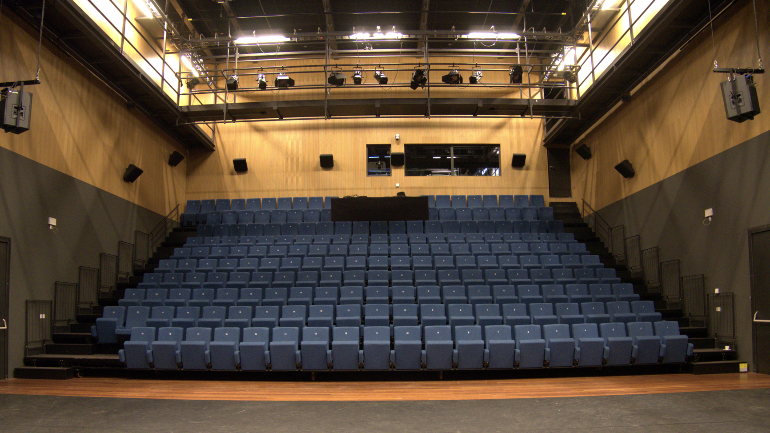 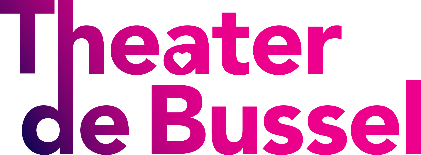 TECHNISCHE GEGEVENS
KLEINE ZAALAdres:			Torenstraat 10, 4901 EJ 
Laad & Los:		Valkenstraat 2, 4901 EX 			Oosterhout NB

Telefoonnummer:	0162 – 428600
Email (algemeen):	info@theaterdebussel.nl
Email (techniek):	techniek@theaterdebussel.nlAfmetingen:Diepte:		7,20 m
Breedte:		14,40 m (tussen muren)
 			10 m (tussen poten)
Kaphoogte:		9,50 mTrekkenwand:Systeem:		DTS2 (arthea)
Bediening:		Toneel links (beide zijden mogelijk)
Trekroede:		Enkele buis, 9,50m breed
Trekbelasting:		300 kg
Puntbelasting:		150 kg
Aantal trekken:	19 trekken waarvan 16 boven toneel
			(Trek 8 is ons filmscherm en kan niet gebruikt worden)Opmerkingen:		-	Trekkenlijst beschikbaar
			-	Er wordt alleen gehesen met gecertificeerd hijsmateriaal
			-	Het is niet toegestaan mensen of dieren te hijsenZaal:Aantal zitplaatsen:	-	200Techniekplaatsen:	rij 10 (2x 6 plaatsen)Vloer:			Zwevende houten vloer
Spijkeren/schroeven:	Toegestaan (max 4mm breedte, 40mm diepte)
Maximale belasting:	450kg/ m2
Balletvloer:		ZwartAfstopping:		-	4 sets poten, op rail
  			-	1x fond uit 5 losse poten
 			-	1x horizondoek
 			-	1x zwart gaas
 			
Hoogte:		7 meterLaden/ lossen:		Op begane grond (deur 1)
 			Goederenlift beschikbaar (5,50 m (l) x 2,40 m (b) x 2,30 m (h))
 			Hydraulisch hefplateau aanwezig
Overdekte dock:	Ja
			Plaats voor 1 bakwagenMaterialenPodiumdelen:		8
Type:			Ron de Groot PRAKTIKUS (200 x 100 cm)
Poten:			20, 40, 60, 80, 100 cm
Afrok doeken:		Ja, beperkt beschikbaarGeluid:
PA:			Meyersound
Links/Rechts:		UPA-1P
Sub:			USW-1P
Centercluster:		UPA-1P
Front fill:		UPM-1P
Mixer (digitaal):	Allen&Heath SQ5
Mixer (analoog):	Allen&Heath PA 12Licht
Lichtcomputer:	GrandMA DOT2xlAansturing:	DMX (aansturing vaste lichtinstallatie via een MA3 onPC voor kleurmenging ivm ledverlichting)Ethernet:		ELC Node aanwezig (sACN & Artnet)Afstandsbediening:	Ja, FocusHandLET OP: Wij hebben een afwijkende gobomaat (R-size 26.8mm)Vast licht:		24x Robe robin T11 (LED)Los licht:	8x Robe robin T11
8x Robe robin600 Profile
8x Expolite Tourwash 
18x Expolite Tourled pro 28 zoom (zoom + kleurmenging via onze OnPC mogelijk)
			Video:
Projector 1:		Barco SP2K15 (14000 ANSI lumen, vaste projector vanuit cabine)
Projector 2:		Panasonic PTDZ780 (6500 ANSI lumen)Scherm 1: 		B: 600 x H: 337.5 	(16:9) 
Scherm 2: 		B: 400 x H: 225	(16:9)Krachtstroom:
Toneel links:		2x 400v / 32A
 			1x 400v / 125AToneel Rechts:	2x 400v / 32A Verdeelblokken:	Meerdere aanwezigOverig:
Hoogwerker:		ALP Zelfrijdende hoogwerkerIntercom:		ASL 2 sets aanwezigVleugel:		Yamaha C5Kleedkamers:		2 direct achter zaal
